EVENT SCHEDULE*Regional Only ClassThursday, June 17, 2021Friday, June 18, 2021Saturday, June 19, 2021
Sunday, June 20, 2021 NOTE: Times indicated are specific start times. Sessions will not start before these times but might begin after the stated times. REGISTRATION & TECH CONTACTS
Sheila Burkett – Chief Registrar - registrar@stlscca.org - 314-249-6571
Rachel Larson (Jennerjohn) – Chief Scrutineer - Raycergurl87@gmail.com - 314-225-5721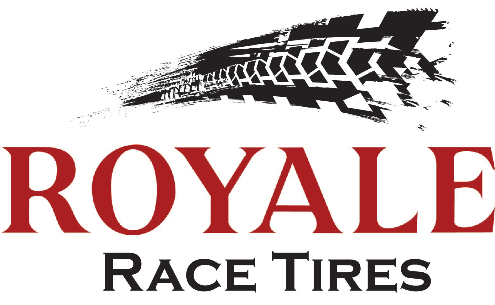 Group 1PDE (Tentative)Group 4GT1, GT2, GT3, AS, T1, T3,STU, GTA’, GTX, PXGroup 2FA, FC, FX, FE*, FE2, P1, P2, ASR*, FS*Group 5F5, FF, FV, Legends*Group 3SRF*, SRF3, SM, SM5*Group 6EP, FP, HP, GTL, T2, T4, STL, B-SPEC, ITA*, ITB*, ITC*, ITE*, ITR*, ITS* 5:00 PMEarly load-in available.  WWTR may charge $25 for early load-in9:00 AM – 5:00 PMWorld Wide Technology Raceway TEST DAY.  Not sanctioned by SCCA.  Registration available on motorsportreg.com. 5:00 PM – 8:00 PMWorker Registration –Located in the Meeting RoomDriver Registration and Tech Inspection – Located at the North End of Garages7:00 AM – 12:00 PM7:00 AM – 12:00 PMRegistration –Located in the Meeting RoomTech Inspection – Located at the North End of GaragesRegistration –Located in the Meeting RoomTech Inspection – Located at the North End of GaragesRegistration –Located in the Meeting RoomTech Inspection – Located at the North End of Garages7:15 AM7:15 AMWorker Meeting – Media CenterWorker Meeting – Media CenterWorker Meeting – Media Center8:00 AM25-minute PDE25-minute PDE12:30 PM25-minute PDE8:35 AM25-minute Qualifying, Group 225-minute Qualifying, Group 2  1:00 PM25-minute Race, Group 29:10 AM25-minute Qualifying, Group 325-minute Qualifying, Group 3  1:30 PM25-minute Race, Group 39:45 AM25-minute Qualifying, Group 425-minute Qualifying, Group 4  2:00 PM25-minute Race, Group 410:20 AM25-minute Qualifying, Group 525-minute Qualifying, Group 5  2:30 PM25-minute Race, Group 510:55 AM25-minute Qualifying, Group 625-minute Qualifying, Group 6  3:00 PM25-minute Race, Group 611:30 AMLUNCHLUNCH  3:30 PM25-minute PDESaturday Dinner and Social – Begins approx. 45 minutes after last checkered flag.  Everybody Welcome! Location: North end of the Paddock near Tech Inspection (Media Center in the event of inclement weather)Saturday Dinner and Social – Begins approx. 45 minutes after last checkered flag.  Everybody Welcome! Location: North end of the Paddock near Tech Inspection (Media Center in the event of inclement weather)Saturday Dinner and Social – Begins approx. 45 minutes after last checkered flag.  Everybody Welcome! Location: North end of the Paddock near Tech Inspection (Media Center in the event of inclement weather)Saturday Dinner and Social – Begins approx. 45 minutes after last checkered flag.  Everybody Welcome! Location: North end of the Paddock near Tech Inspection (Media Center in the event of inclement weather)Saturday Dinner and Social – Begins approx. 45 minutes after last checkered flag.  Everybody Welcome! Location: North end of the Paddock near Tech Inspection (Media Center in the event of inclement weather)7:00 AM – 12:00 PM7:00 AM – 12:00 PMRegistration –Located in the Meeting RoomTech Inspection – Located at the North End of GaragesRegistration –Located in the Meeting RoomTech Inspection – Located at the North End of GaragesRegistration –Located in the Meeting RoomTech Inspection – Located at the North End of Garages7:15 AM7:15 AMWorker Meeting – Media CenterWorker Meeting – Media CenterWorker Meeting – Media Center8:00 AM20-minute Qualifying, Group 220-minute Qualifying, Group 211:50 AMLUNCH8:30 AM20-minute Qualifying, Group 320-minute Qualifying, Group 3  1:00 PM31 laps (35 min max) Race, Group 49:00 AM20-minute Qualifying, Group 420-minute Qualifying, Group 4  1:45 PM31 laps (35 min max) Race, Group 59:30 AM20-minute Qualifying, Group 520-minute Qualifying, Group 5  2:30 PM31 laps (35 min max) Race, Group 610:00 AM20-minute Qualifying, Group 620-minute Qualifying, Group 6Thanks for racing with us!  Safe Travels!Thanks for racing with us!  Safe Travels!10:30 AM31 laps (35 min max) Race, Group 231 laps (35 min max) Race, Group 2Thanks for racing with us!  Safe Travels!Thanks for racing with us!  Safe Travels!11:15 AM31 laps (35 min max) Race, Group 331 laps (35 min max) Race, Group 3Thanks for racing with us!  Safe Travels!Thanks for racing with us!  Safe Travels!